EC3 :Sujet : A l’aide de vos connaissances et du dossier documentaire, vous présenterez les principales caractéristiques des crises financières. DOCUMENT 1 :Source : D’après Alternatives Economiques, HS, bac 2015.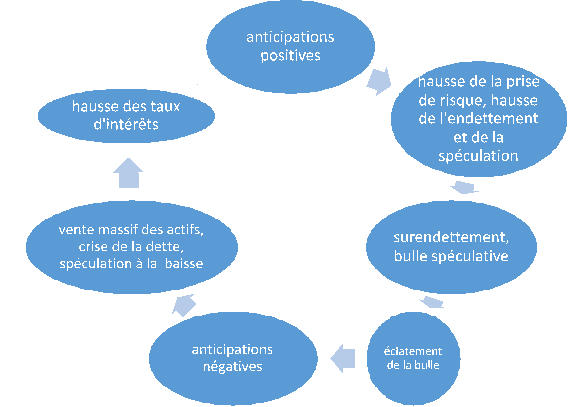 DOCUMENT 2 :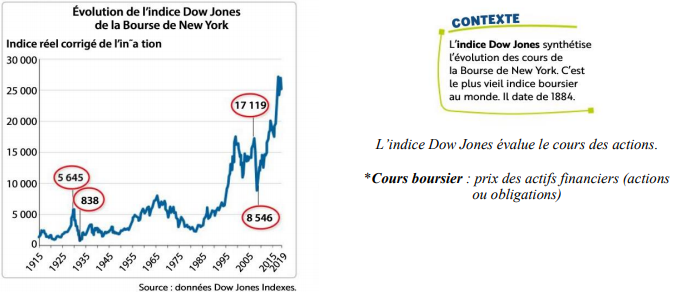 DOCUMENT 3 :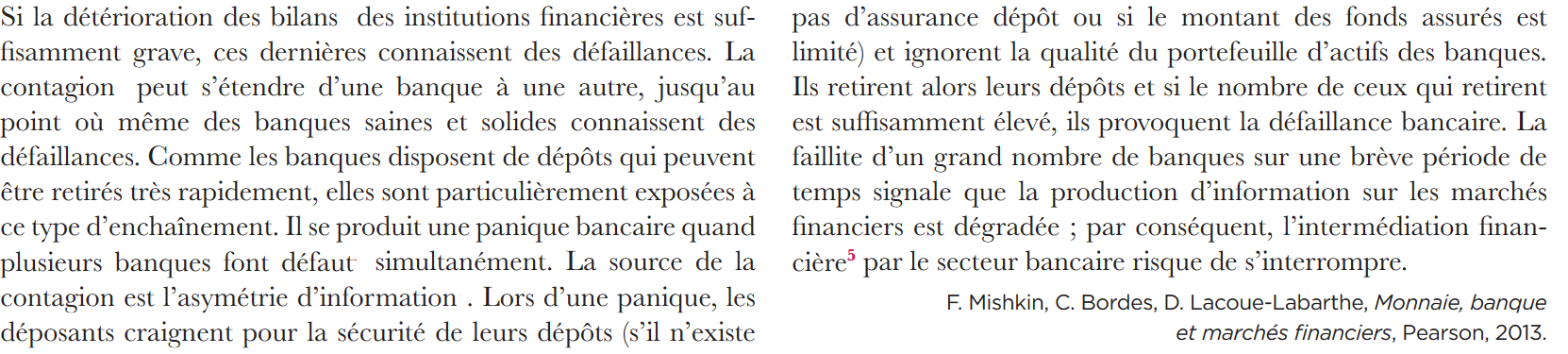 Proposition de plan : AEI avec crises de 1930 et 2008-A l’origine les krachs : des bulles spéculatives : formation et éclatement (doc1)- La transmission au système bancaire : titrisation, panique bancaire, effet de contagion, - puis  défaillances et faillites bancaires ( doc 3)Grille d’évaluation de l’EC3 (attendus académiques dans le cadre du baccalauréat)Formulation du sujet- Insérer la partie du programme officiel qui correspond au sujet posé - cf corrigé national- Préciser les attentes autour des notions-clés et des consignes – cf corrigé national Dossier documentaireGrille d’évaluationPoints de vigilanceL’élève doit rédiger une courte introduction présentant le sujet et une courte conclusion répondant à la question posée. Il n&apos;est pas attendu de problématisation de type dissertation.Il n&apos;est pas attendu un plan en deux ou trois parties, mais un raisonnement avec un fil conducteur,avec autant de paragraphes argumentés que le candidat le souhaite.Remarque : le nombre de points attribués à chaque critère sera modulé en fonction du sujet.Document –Titre et idée généraleLien avec le sujetLien avec les autres documentsDifficultés et points de vigilance1 La formation d’une crise financière Illustre les origines et la manifestation des crises financières Le doc 2 illustre cette idée avec des données2 Les fluctuations des cours boursiers Illustre l’effondrement des cours en 1929 et 2008Illustre le doc 13 Les paniques bancaires Illustre un aspect des crises financièresCritèresSavoirs et savoir-faire maitrisés(bonne copie)Savoirs et savoir-faire moyennement maitrisés(copie moyenne :5-6 / 10)A pénaliser1 - Mobiliser les connaissances Entre 3 et 4 pointsMobilisation des notions, des mécanismes, des outils permettant de traiter le sujet.Les idées sont énoncées, explicitées et illustrées. Mobilisation partielle des notions de base, mécanismes et outils en rapport avec le sujet.Non maîtrise des notions et mécanismesMobilisation de notions et mécanismes sans rapport avec le sujet.Surenchère d’affirmations qui ne sont pas développées avec des connaissances2 - Mobiliser le dossier documentaireEntre 2 et 4 pointsSélection des informations du document en les mettant en relation avec les connaissances.Lecture rigoureuse des données.Maitrise des calculs.Commentaire seul des documents sans lien avec le sujet.Utilisation partielle du dossier.Absence d’utilisation des documents.Contresens.Erreur de lecture des données du document.Paraphrase du document.3 - Construire un raisonnement cohérent qui répond au sujet en paragraphes argumentésEntre 2 et 3 pointsLe candidat maîtrise son fil conducteur, classe les arguments, intègre parfaitement les notions.Chaque paragraphe apporte un élément de réponse au sujet.Le candidat fait un effort de raisonnement avec des maladresses d’organisation.Absence de démonstration aboutie.Commentaire successif des trois documents et/ou paraphrase.4 - Rédiger en utilisant une expression claire et une présentation soignéeCopie peu soignée et expression confuse : application éventuelle d’une pénalisation jusqu’à 1 point.Copie peu soignée et expression confuse : application éventuelle d’une pénalisation jusqu’à 1 point.Copie peu soignée et expression confuse : application éventuelle d’une pénalisation jusqu’à 1 point.